П О С Т А Н О В Л Е Н И Еот 25.09.2019   № 1191г. МайкопО внесении изменений в постановление Администрации муниципального образования «Город Майкоп» от 12.12.2012 № 1082 «Об утверждении Административного регламента Администрации муниципального образования «Город Майкоп» по предоставлению муниципальной услуги «Выдача справки о составе семьи, справки с места жительства»В соответствии с Федеральным законом от 27.07.2010 г. № 210-ФЗ «Об организации предоставления государственных и муниципальных услуг» и постановлением Главы муниципального образования «Город Майкоп» от 28.02.2011 г. № 107 «О порядке разработки и утверждения административных регламентов предоставления муниципальных услуг муниципального образования «Город Майкоп», п о с т а н о в л я ю:1. Внести изменение в постановление Администрации муниципального образования «Город Майкоп» от 12.12.2012 № 1082 «Об утверждении Административного регламента Администрации муниципального образования «Город Майкоп» по предоставлению муниципальной услуги «Выдача справки о составе семьи, справки с места жительства» (в редакции постановлений Администрации муниципального образования «Город Майкоп» от 26.02.2013 № 113, от 09.04.2013 № 255, от 04.10.2013 № 732, от 27.12.2013 № 976, от19.03.2014 № 157, от 03.06.2014 № 390, от 24.09.2014 №656, от 12.11.2014№777,от 17.07.2015№ 466, от 29.06.2016 № 537, от 16.01.2018 № 12, от 27.06.2018 № 781, от 12.11.2018 № 1387), изложив подпункт 1.3.1 пункта 1.3 в следующей редакции:«1.3.1. Информация о местах нахождения, справочных телефонах и графиках работы структурного подразделения Администрации муниципального образования «Город Майкоп», непосредственно предоставляющего муниципальную услугу, и Государственного бюджетного учреждения Республики Адыгея «Многофункциональный центр предоставления государственных и муниципальных услуг».Муниципальная услуга предоставляется: 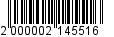 1) Управлением по работе с территориями Администрации муниципального образования «Город Майкоп» (далее - Управление), г. Майкоп, ст. Ханская, ул. Краснооктябрьская, 21 (2 этаж, кабинет № 3) часы приема: понедельник, четверг с 09.00 ч. до 18.00 ч., телефон для справок (8772) 565135, 565434;- пос. Родниковый - администратор пос. Родниковый, ул. Ленина 14в, часы приема: вторник с 09.00 ч. до 18.00 ч., пятница с 09.00 ч. до 17.00 ч.;- х. Гавердовский - администратор х. Гавердовский, ул. Клубная, 1, часы приема: вторник с 09.00 ч. до 18.00 ч., пятница с 09.00 ч. до 17.00 ч., телефон для справок (8772)557118;- пос. Западный - администратор пос. Западный, ул. Клубная, 18, часы приема: вторник с 09.00 ч. до 18.00 ч., пятница с 09.00 ч. до 17.00 ч., телефон для справок (8772)558670;- пос. Подгорный, х. Косинов - администратор пос. Подгорный, ул. Ленина, 48, часы приема: вторник с 09.00 ч. до 18.00 ч., пятница, с 09.00 ч. до 17.00 ч.;- пос. Северный - администратор пос. Северный, ул. Школьная, 12/ 1, часы приема: вторник с 09.00 ч. до 18.00 ч., пятница, с 09.00 ч. до 17.00 ч., телефон для справок (8772)534823.2) Государственным бюджетным учреждением Республики Адыгея «Многофункциональный центр предоставления государственных и муниципальных услуг» (далее – МФЦ)ГБУ РА «МФЦ»Адрес: г. Майкоп, ул. Краснооктябрьская, д. 47.Телефон:8(8772) 52-45-30.График работы: Пн. 08.00 - 19.00, Вт. 08.00 - 19.00, Ср.08.00 - 19.00, Чт.08.00 - 20.00, Пт.08.00 - 18.00, Сб. 08.00 - 16.00. Воскресенье - выходной день.ГБУ РА «МФЦ» работает без перерыва на обед.Филиал ГБУ РА «МФЦ» № 1 по городу МайкопуАдрес: г. Майкоп, ул. Пролетарская, д. 499.Телефон:8 (8772) 56-93-30График работы: Пн. 08.00 - 19.00, Вт. 08.00 - 19.00, Ср.08.00 - 19.00, Чт.08.00 - 20.00, Пт.08.00 - 18.00, Сб. 08.00 - 16.00. Воскресенье - выходной день.Филиал работает без перерыва на обедФилиал ГБУ РА «МФЦ» № 4 по городу МайкопуАдрес: г. Майкоп, ул. Михайлова, д. 23, строение 1.Телефон: 8 (8772) 59-30-43График работы: Пн. 08.00 - 19.00, Вт. 08.00 - 19.00, Ср.08.00 - 19.00, Чт.08.00 - 20.00, Пт.08.00 - 18.00, Сб. 08.00 - 16.00. Воскресенье - выходной день.Филиал работает без перерыва на обед.Центр оказания услуг для бизнеса ГБУ РА «МФЦ»Адрес: г. Майкоп, Михайлова, д. 23, строение 1.Телефон: 8 (8772) 59-30-43График работы: Пн.09.00 - 18.00, Вт. 09.00 - 18.00, Ср. 09.00 - 18.00, Чт.09.00 - 18.00, Пт.09.00 - 17.00. Суббота - выходной день. Воскресенье - выходной день.Центр оказания услуг для бизнеса ГБУ РА «МФЦАдрес: г. Майкоп, ул. Димитрова, д.4, корп.2.График работы: Пн. 8.30 - 17.30, Вт. 08.30 - 17.30, Ср. 08.30 - 17.30, Чт. 08.30 - 17.30, Пт. 08.30 - 17.30. Суббота - выходной день. Воскресенье - выходной день.Территориально – обособленное структурное подразделение филиала ГБУ РА «МФЦ» № 1 по городу Майкопу, расположенное в                  ст. Ханской.Адрес: ст. Ханская, ул. Краснооктябрьская, 21.Телефон: 8 (8772) 56-57-24График работы: Вт.08.00 – 17.00, (перерыв: 12.00 -12.48), Ср.08.00 – 17.00 (перерыв: 12.00 -12.48), Чт.08.00 – 17.00(перерыв: 12.00 -12.48), Пт.08.00 -17.00(перерыв: 12.00 -12.48), Сб.08.00 - 16.00 (перерыв: 12.00 -12.48).Понедельник - выходной день. Воскресенье - выходной день.».2. Опубликовать настоящее постановление в газете «Майкопские новости» и разместить на официальном сайте Администрации муниципального образования «Город Майкоп».3. Постановление «О внесении изменений в постановление Администрации муниципального образования «Город Майкоп» от 12.12.2012 № 1082 «Об утверждении Административного регламента Администрации муниципального образования «Город Майкоп» по предоставлению муниципальной услуги «Выдача справки о составе семьи, справки с места жительства» вступает в силу со дня его официального опубликования.Исполняющий обязанности Главы муниципального образования«Город Майкоп»                                                                            А.З. КитариевАдминистрация муниципального образования «Город Майкоп»Республики Адыгея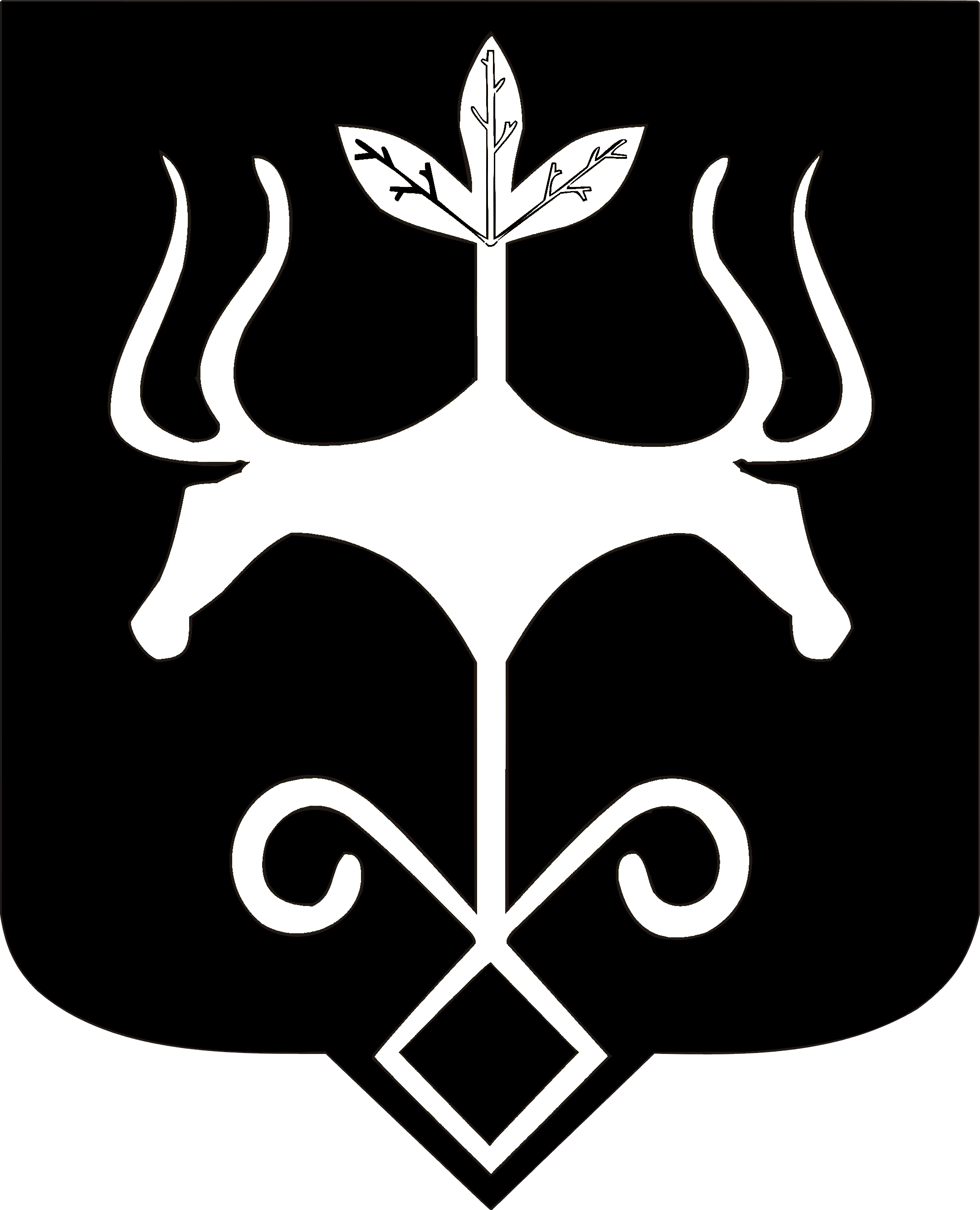 АдыгэРеспубликэммуниципальнэобразованиеу«КъалэуМыекъуапэ» иАдминистрацие